Приложение № 1 
к Положению о XXV региональном фестивале студенческого творчества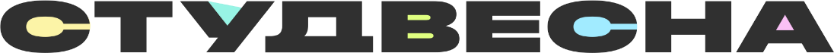 «Уральская студенческая весна» 2024 год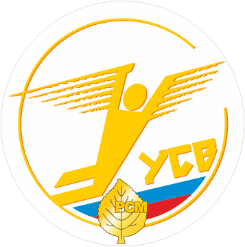 ЗАЯВКА НА УЧАСТИЕв XXV региональном фестивале студенческого творчества «Уральская студенческая весна» 2024 год(Внимание! Заполняется аккуратно в электронном формате)Полное название субъекта Российской Федерации Полное название образовательной организации 	почтовый индекс: 	адрес:  телефон (код) 	факс: 	E-mail: Количественный состав делегации:всего участников                      человек, в том числе: юношей                 	/ девушек                    
4. Должность, фамилия, имя и отчество ответственного лица – Руководителя официальной делегации от образовательной организации Ф.И.О. полностью, должностьконтактный телефон (мобильный)                                              е-mail: Каждый член нашей делегации имеет при себе паспорт, студенческий билет, медицинский страховой полис. Участие в конкурсной программе фестиваля (конкурсные направления: «Музыка», «Театр», «Хореография», «Медиа», «Оригинальный жанр», «Видео», «Арт») 
*При необходимости кол-во граф увеличивается *Указать все номера/участников – одна графа/одна репертуарная заявка в приложении
Направление 
Категория
Номинация	
Название коллектива (Ф.И.О. исполнителя)  	                          Количество человек в коллективе 		.Ф.И.О. руководителя  Направление 
Категория
Номинация	
Название коллектива (Ф.И.О. исполнителя)  	                          Количество человек в коллективе 		.Ф.И.О. руководителя  Должность, фамилия, имя и отчество руководителя направляющей организации:    «       »                     2024 г.	                                                  м.п.                      (подпись)Реквизиты образовательного учреждения:
Полное название/ Юридический адрес/ ИНН/КПП/р/с/к/с/Банк/БИКПриложение № 2 
к Положению о XXV региональном фестивале студенческого творчества«Уральская студенческая весна» 2024 годСПИСОКофициальной делегации – участника XXV регионального фестиваля студенческого творчества «Уральская студенческая весна» 2024 год(Внимание! Заполняется аккуратно в электронном формате)Образовательная организация                                                                                                                         Руководительобразовательной организации                                                                                                                                                                         м.п.                                                  (подпись)Приложение № 4 
к Положению о XXV региональном фестивале студенческого творчества«Уральская студенческая весна» 2024 годРЕПЕРТУАРНАЯ ЗАЯВКАXXV регионального фестиваля студенческого творчества«Уральская студенческая весна» 2024 год/
регионального этапа Всероссийского фестиваля «Российская школьная весна»(Заполняется и направляется в формате .doc)№Ф.И.О. полностьюДата рождения*формат 00.00.0000Специальность, курс№ студ. билетаКонкурсное направление, номинация
*если несколько, указать все1.2.3.4.5.6.7.8.9.10.…Образовательная организация(формат ФГА(Б)ОУ ВО\ГБ(А)ОУ СО« ….»)НаправлениеНоминацияПодноминацияКатегория (Профильная, Непрофильная)Количественный состав(Соло, малые формы, ансамбли и пр.)Название коллектива /ФИО индивидуального исполнителяФИО руководителя коллектива /педагога (если имеется)Контактная информация коллектива /исполнителя (телефон, e-mail)ФИО участников номераФИО участников группы обеспечения показа номера (техническая группа, не выходит на сцену)Название исполняемого произведения/ номераАвтор музыки, текста, аранжировки, обработки, адаптации, режиссер, постановщик и т.п.!!! В соответствии с РАО и ВОИСПродолжительность номера, мин., сек.Список (описание) музыкальных инструментов, аудио-, видео-, электрооборудования, не перечисленного в техническомрайдере площадки, которое необходимо подключитьСписок крупногабаритного реквизита (который планируется использовать) с описанием, указанием габаритов и весаДругая информация, важная по вашему мнению